Notice of Intent to Certify Sole SourceTo: 	Interested PartiesFrom:  William P. Stitt 	 Chief – Supply Chain ManagementDate: 	June 12, 2018Re: 	Sole Source Certification Number SS5207 for Illumina AmpliSeq™ Library PLUS Contact Email Address: 	solesource@umc.edu Sole Source Certification Award DetailsRegarding University of Mississippi Medical Center (UMMC) Sole Source Certification Number SS5207 for AmpliSeq™ Library PLUS.  Please be advised that UMMC intends to award the purchase to Illumina, as the sole source provider.UMMC issues this notice in accordance with Mississippi state law, policy, and procedures for sole source procurements.Sole Source CriteriaWhere the compatibility of equipment, accessories, or replacement parts is the paramount consideration (and manufacturer is the sole supplier).  Where a sole supplier’s item is needed for trial use or testing.  Where a sole supplier’s item is to be required when no other item will service the needs of UMMC.   ScheduleProject DetailsDescribe the commodity that the agency is seeking to procure: The University of Mississippi Medical Center (UMMC) Center for Psychiatric Neuroscience is seeking to purchase the 384 reaction AmpliSeq™ Library prep kit from Illumina to run next generation sequencing.Explain why the commodity is the only one (1) that can meet the needs of the agency:  The Molecular and Genomics Core Facility currently performs human genotyping using the Illumina MiSeq, which is only compatible with reagents optimized for use with this system.  While Illumina offers multiple prep kits compatible with the sequencer, the 384 reaction AmpliSeq™ prep kit was chosen because it allows the researcher to run 96 indexes simultaneously rather than making multiple runs, making the testing more efficient.Explain why the source is the only person or entity that can provide the required commodity: Illumina is the only company that distributes the proprietary reagents for use with the Illumina MiSeq sequencer that is utilized by the Researcher.  See supporting letter from Illumina, Attachment A.Explain why the amount to be expended for the commodity is reasonable:  The estimated amount to be expended for the purchase of the 384 reaction Illumina AmpliSeq™ Library PLUS prep kit is $26,000.00. This amount is within the expected price range for these products.  Describe the efforts that the agency went through to obtain the best possible price for the commodity: Through market intelligence, UMMC was able to negotiate best pricing for these products.  All applicable discounts were explored and applied. Submission Instructions and Format of Response from Objecting PartiesInterested parties who have reason to believe that the 384 reaction Illumina AmpliSeq™ Library PLUS prep kit (hereafter, “Products”) should not be certified as a sole source should provide information in the Vendor Form for the State to use in determining whether or not to proceed with awarding the sole source to Illumina.  The Vendor Form may be found at http://www.dfa.ms.gov/media/1591/objectiontosolesourcedetermination.pdf.Objections must include the certification in Attachment B. Comments will be accepted at any time prior to June 26, 2018, at 3:00 p.m. (Central Time) to solesource@umc.edu.  Responses may be delivered via email to solesource@umc.edu.  UMMC WILL NOT BE RESPONSIBLE FOR DELAYS IN THE DELIVERY OF RESPONSES.  It is solely the responsibility of the Interested Parties that responses reach UMMC on time.  Responses received after the deadline and responses that lack all required information will be rejected.  UMMC reserves the right to inspect Interested Party’s commodity for comparison purposes.  If you have any questions concerning the information above or if we can be of further assistance, please contact solesource@umc.edu.  Attachment A:  Vendor Correspondence Attachment B:  Objection CertificationAttachment A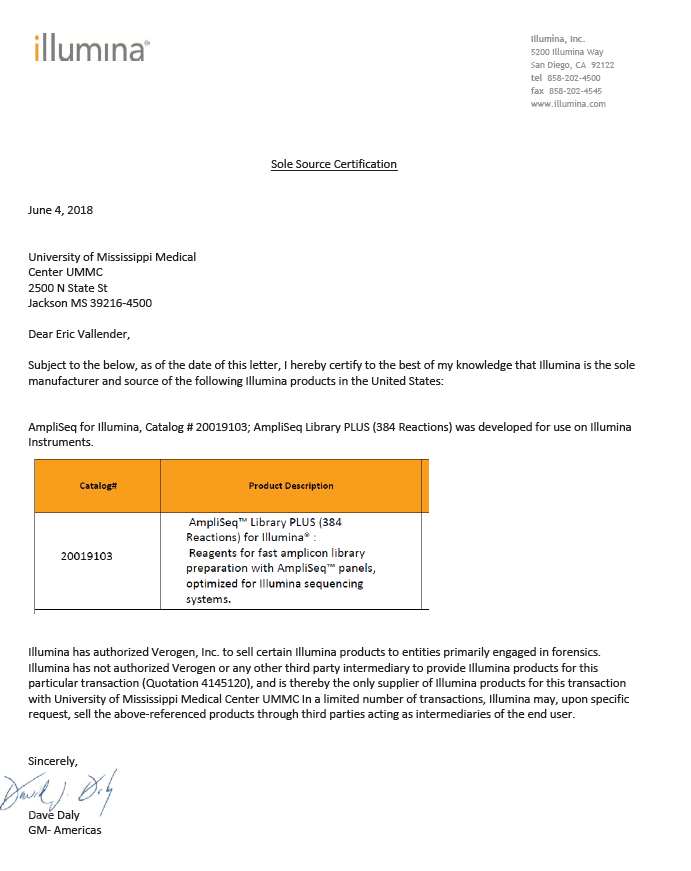 Attachment BTaskDateFirst Advertisement DateJune 12, 2018Second Advertisement DateJune 19, 2018Response Deadline from ObjectorsJune 26, 2018 at 3:00 p.m. Central TimeNotice of Award/No Award PostedNot before July 3, 2018